ПриложениеСсылки на Интернет-ресурсы и QR-кодыQR-код анкетыQR-код анкетыСсылка на Интернет-ресурс для анкетыСсылка на Интернет-ресурс для анкетыдля физических лицдля юридических лицдля физических лицдля юридических лиц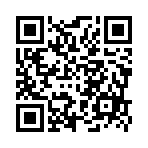 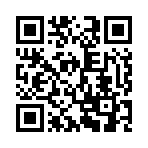 https://forms.gle/H562KbArSXocita58https://forms.gle/wUQskQs4y5sXvRFy6 